ГОСУДАРСТВЕННОЕ АВТОНОМНОЕ ОБРАЗОВАТЕЛЬНОЕ УЧРЕЖДЕНИЕ ВЫСШЕГО ОБРАЗОВАНИЯ ЛЕНИНГРАДСКОЙ ОБЛАСТИ«ЛЕНИНГРАДСКИЙ ГОСУДАРСТВЕННЫЙ УНИВЕРСИТЕТ ИМЕНИ А.С. ПУШКИНА»УТВЕРЖДАЮПроректор по учебно-методическойработе ____________ С.Н. БольшаковРАБОЧАЯ ПРОГРАММАдисциплиныБ1.В.06.ДВ.01.01 ОСНОВЫ МАТЕМАТИЧЕСКОЙ ОБРАБОТКИ ДАННЫХНаправление подготовки 09.03.03 Прикладная информатикаНаправленность (профиль) Прикладная информатика в экономике(год начала подготовки – 2022)Санкт-Петербург20221. ПЕРЕЧЕНЬ ПЛАНИРУЕМЫХ РЕЗУЛЬТАТОВ ОБУЧЕНИЯ ПО ДИСЦИПЛИНЕ:Процесс изучения дисциплины направлен на формирование следующих компетенций:2. Место дисциплины в структуре ОП:Цель дисциплины: формирование системы знаний, умений, навыков представления и обработки экономической информации математическими методами.Задачи дисциплины:формирование системы знаний и умений, связанных с представлением экономической информации с помощью математических средств;знакомство обучающихся с основными математическими моделями и типичными для экономической сферы задачами их использования;формирование системы математических знаний и умений, необходимых для понимания основ процесса математического моделирования и статистической обработки информации в профессиональной области.Дисциплина относится к дисциплинам по выбору части, формируемой участниками образовательных отношений, модуль Математические методы обработки экономической информации. Данной дисциплиной формируется представление об основных задачах и функциях математики в моделировании экономических процессов. Обучающиеся знакомятся с математическим аппаратом, позволяющим им моделировать разнообразные явления и процессы экономической действительности.Освоение дисциплины и сформированные при этом компетенции необходимы в последующей деятельности.3. Объем дисциплины и виды учебной работы:Общая трудоемкость освоения дисциплины составляет 3 зачетные единицы, 108 академических часов (1 зачетная единица соответствует 36 академическим часам).Очная форма обученияЗаочная форма обучения4.СОДЕРЖАНИЕ ДИСЦИПЛИНЫ:При проведении учебных занятий обеспечивается развитие у обучающихся навыков командной работы, межличностной коммуникации, принятия решений, лидерских качеств (включая при необходимости проведение интерактивных лекций, групповых дискуссий, ролевых игр, тренингов, анализ ситуаций и имитационных моделей, составленных на основе результатов научных исследований, проводимых организацией, в том числе с учетом региональных особенностей профессиональной деятельности выпускников и потребностей работодателей). 4.1 Блоки (разделы) дисциплины.4.2. Примерная тематика курсовых работ (проектов):Курсовая работа по дисциплине не предусмотрена учебным планом.4.3. Перечень занятий, проводимых в активной и интерактивной формах, обеспечивающих развитие у обучающихся навыков командной работы, межличностной коммуникации, принятия решений, лидерских качеств. Практическая подготовка*.*Практическая подготовка при реализации учебных предметов, курсов, дисциплин (модулей) организуется путем проведения практических занятий, практикумов, лабораторных работ и иных аналогичных видов учебной деятельности, предусматривающих участие обучающихся в выполнении отдельных элементов работ, связанных с будущей профессиональной деятельностью.5. Учебно-методическое обеспечение для самостоятельной работы обучающихся по дисциплине:5.1. Темы конспектов:Математические средства представления экономической информации.Использование элементов теории множеств для работы с экономической информацией.Математические модели в науке как средство работы с экономической информацией.Использование логических законов при работе с экономической информацией.Методы решения комбинаторных задач как средство обработки и интерпретации экономической информации.Элементы математической статистики. Статистическое распределение выборки.Методы статистической обработки исследовательских данных.5.2. Вопросы для устного опроса:Роль математики в обработке экономической информации. Формулы. Таблицы. Графики. Диаграммы.Систематизация экономической информации и построение таблиц. Чтение графиков и диаграмм. Построение графиков и диаграмм на основе анализа экономической информации.Элементы теории множеств для работы с экономической информацией. Множество. Способы его задания. Характеристика свойств множества. Операции над множествами  Элементы математического моделирования.  Математические модели в науке как средство работы с информацией, ее представления и обработки.Функция как математическая модель. Процессы и явления, описываемые с помощью функций. График функции как модель процесса и явления. Интерпретация результатов исследования функции в соответствии с условиями задачи. Уравнения и неравенства как математические модели. Интерпретация результатов решения уравнения и неравенств.  Элементы математической логики для работы с информацией. Использование логических законов при работе с информацией. Логические операции. Связь между логическими операциями и операциями с множествами. Интерпретация информации на основе использования законов логики.  Элементы комбинаторики. Методы решения комбинаторных задач как средство обработки и интерпретации информации. Понятие комбинаторной задачи. Основные формулы комбинаторики. Решение комбинаторных задач, соответствующих специфике профессиональной деятельности Элементы теории вероятностей и математической статистики.Понятия случайной величины, значения случайной величины, интервального ряда, безынтервального ряда, объема выборки, варианты, частоты вариант, выборочной средней, полигона частот, дисперсии, среднего квадратического отклонения.Первичная обработка опытных данных при изучении случайной величины. Гистограмма как способ представления информации. Методы статистической обработки исследовательских данных6. Оценочные средства для текущего контроля успеваемости6.1. Текущий контроль6.2. Примеры оценочных средств для текущего контроля по дисциплинеТемы конспектов.Представлены в разделе 5.1.Перечень примерных тестовых заданий:1. Дан фрагмент электронной таблицы и диаграмма.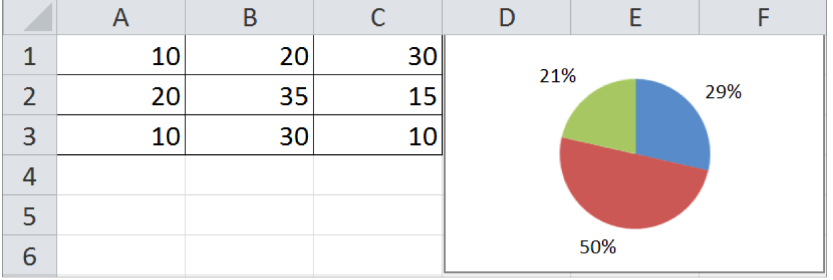 Для построения диаграммы использовался диапазон ячеек…a) А1:С1b) А2:С2c) А3:С3d) А1:А32. Диаграмма была построена на том же листе, где и таблица. Можно ли разместить диаграмму на отдельном листе?a) Нет, т.к. диаграмма может быть только на листе, где и таблица.b) Да, если на вкладке Конструктор или в контекстном меню диаграммы выбрать команду Переместить диаграмму и указать на отдельном листе.c)  Да, если на вкладке Конструктор или в контекстном меню диаграммы выбрать команду Переместить диаграмму и указать на имеющемся листе.3. Лист содержит диаграмму. Что следует сделать, чтобы появились вкладки для работы с диаграммой? Выберите правильный вариант ответа:a) изменить параметры во вкладке «Вид»;b) изменить настройки в окне "Параметры Excel";c) выделить диаграмму;d) щелкнуть правой кнопкой мыши по заголовку любой вкладки и выбрать название  нужных вкладок в контекстном меню.4. Что произойдет со значениями в таблице при удалении диаграммы?a) ничего не произойдетb) значения в ячейках, для которых создавалась диаграмма, будут удалены, атакже будут удалены значения во всех зависимых ячейкахc) значения в ячейках, для которых создавалась диаграмма, будут удаленыd) значения в ячейках, для которых создавалась диаграмма, будут удалены, атакже будут удалены значения во всех влияющих ячейках5. В какой вкладке находятся элементы для оформления диаграммы?a) макетb) конструкторc) разметка страницыd) формат6. Как изменить положение диаграммы на листе?a) перетащить за любой маркер диаграммыb) с использованием элемента 2c) с использованием элемента 1d) перетащить за любую часть выделенной диаграммы, кроме маркеров.7. С какой целью используются в экономике столбчатые диаграммы:a) представления сравнительных данных;b) представление структуры целого, состоящего из непересекающихся частей;c) отображения тенденций во времени.8. В банке производится учет своевременности выплат кредитов, выданных нескольким организациям. Известна сумма кредита и сумма, уже выплаченная организацией. Для должников установлены штрафные санкции: если фирма выплатила кредит более чем на 70 процентов, то штраф составит 10 процентов от суммы задолженности, в противном случае штраф составит 15 процентов. Посчитать штраф для каждой организации, средний штраф, общее количество денег, которые банк собирается получить дополнительно. Определить средний штраф бюджетных организаций.Ответ: ____________9. Какие из записей функции являются правильными?a) =СРЗНАЧ (А1#А2);b) =СРЗНАЧ (А1;А2);c) =СРЗНАЧ (А1:А2);d) =СРЗНАЧ (А1..А2).10. К логическим функциям не относится функция:a) Иb) ИЛИc) МИНd) ЕСЛИ11. Раздел математики, изучающий математические методы сбора, систематизации, обработки и интерпретации результатов наблюдений с целью выявления статистических закономерностей, называется математической …7. ПЕРЕЧЕНЬ УЧЕБНОЙ ЛИТЕРАТУРЫ:8. Ресурсы информационно-телекоммуникационной сети «Интернет»:1. «НЭБ». Национальная электронная библиотека. – Режим доступа: http://нэб.рф/2. «eLibrary». Научная электронная библиотека. – Режим доступа: https://elibrary.ru3. «КиберЛенинка». Научная электронная библиотека. – Режим доступа: https://cyberleninka.ru/4. ЭБС «Университетская библиотека онлайн». – Режим доступа: http://www.biblioclub.ru/5. Российская государственная библиотека. – Режим доступа: http://www.rsl.ru/9. ИНФОРМАЦИОННЫЕ ТЕХНОЛОГИИ, ИСПОЛЬЗУЕМЫЕ ПРИ ОСУЩЕСТВЛЕНИИ ОБРАЗОВАТЕЛЬНОГО ПРОЦЕССА ПО ДИСЦИПЛИНЕ:В ходе осуществления образовательного процесса используются следующие информационные технологии:- средства визуального отображения и представления информации (LibreOffice) для создания визуальных презентаций как преподавателем (при проведении занятий) так и обучаемым при подготовке докладов для семинарского занятия.- средства телекоммуникационного общения (электронная почта и т.п.) преподавателя и обучаемого.- использование обучаемым возможностей информационно-телекоммуникационной сети «Интернет» при осуществлении самостоятельной работы.9.1. Требования к программному обеспечению учебного процессаДля успешного освоения дисциплины, обучающийся использует следующие программные средства:Windows 10 x64MicrosoftOffice 2016LibreOfficeFirefoxGIMP9.2. Информационно-справочные системы (при необходимости):Не используются10. МАТЕРИАЛЬНО-ТЕХНИЧЕСКОЕ ОБЕСПЕЧЕНИЕ ДИСЦИПЛИНЫДля проведения занятий лекционного типа предлагаются наборы демонстрационного оборудования и учебно-наглядных пособий.Для изучения дисциплины используется следующее оборудование: аудитория, укомплектованная мебелью для обучающихся и преподавателя, доской, ПК с выходом в интернет, мультимедийным проектором и экраном.Для самостоятельной работы обучающихся используется аудитория, укомплектованная специализированной мебелью и техническими средствами (ПК с выходом в интернет и обеспечением доступа в электронно-информационно-образовательную среду организации).Индекс компетенцииСодержание компетенции (или ее части)Индикаторы компетенций (код и содержание)УК-1Способен осуществлять поиск, критический анализ и синтез информации, применять системный подход для решения поставленных задачИУК-1.1. Знает принципы сбора, отбора и обобщения информации, методики системного подхода для решения профессиональных задач.ИУК-1.2. Умеет анализировать и систематизировать разнородные данные, оценивать эффективность процедур анализа проблем и принятия решений в профессиональной деятельности.ИУК-1.3. Владеет навыками научного поиска и практической работы с информационными источниками; методами принятия решений.УК-2Способен определять круг задач в рамках поставленной цели и выбирать оптимальные способы их решения, исходя из действующих правовых норм, имеющихся ресурсов и ограниченийИУК-2.1. Знает необходимые для осуществления профессиональной деятельности правовые нормы и методологические основы принятия управленческого решения.ИУК-2.2. Умеет анализировать альтернативные варианты решений для достижения намеченных результатов; разрабатывать план, определять целевые этапы и основные направления работ.ИУК-2.3. Владеет методиками разработки цели и задач проекта; методами оценки продолжительности и стоимости проекта, а также потребности в ресурсах.ПК-1Способен проводить обследование организаций, выявлять информационные потребности пользователей, формировать требования к информационной системеИПК-1.1. Знает методологии, модели и технологии проектирования информационныхсистем; проектирование обеспечивающих подсистем ИС; методы обследованияорганизаций; способы формализованного описания систем; методыспецификации требований к информационной системе.ИПК-1.2. Умеет использовать методы обследования организаций для выявленияинформационных потребностей пользователей; выполнять формализованноеописание предметной области; формировать требования к информационнойсистеме; документировать требования к информационной системе.ИПК-1.3. Владеет навыками коммуникационными и организационными навыками, необходимыми для проведения комплексного исследования объекта автоматизации; навыками документирования требований к информационной системе.ПК-5Способен моделировать прикладные (бизнес) процессы и предметную областьИПК-5.1. Знает структуру прикладных (бизнес) процессов и предметной области. ИПК-5.2.  Умеет описывать состав прикладных (бизнес) процессов и предметной области. ИПК-5.3.  Владеет приемами самостоятельной организации работы по описанию прикладных (бизнес) процессов и предметной области.ПК-10Способен применять системный подход и математические модели в формализации решения прикладных задачИПК-10.1. Знает методы системного анализа, математические методы формализации.ИПК-10.2. Умеет применять системный подход и математические методы в формализации и решении прикладных задач.ИПК-10.3 Владеет навыками применения методов на логическом, математическом иалгоритмическом уровнях.Вид учебной работыТрудоемкость в акад.часТрудоемкость в акад.часПрактическая подготовкаКонтактная работа (аудиторные занятия) (всего):6060в том числе:Лекции20-Лабораторные работы / Практические занятия (в т.ч. зачет)-/40-/-Самостоятельная работа (всего)4848Вид промежуточной аттестации (экзамен):--контактная работа--самостоятельная работа по подготовке к экзамену--Общая трудоемкость дисциплины (в час. /з.е.)72/272/2Вид учебной работыТрудоемкость в акад.часТрудоемкость в акад.часПрактическая подготовкаКонтактная работа (аудиторные занятия) (всего):1212в том числе:Лекции6-Лабораторные работы/ Практические занятия-/6-/-Самостоятельная работа (всего)92-Вид промежуточной аттестации (зачет):4-контактная работа0,25-самостоятельная работа по подготовке к зачету3,75-Вид промежуточной аттестации (экзамен):--контактная работа--самостоятельная работа по подготовке к экзамену--Общая трудоемкость дисциплины (в час. /з.е.)72/272/2№Наименование блока (раздела) дисциплины1Математические средства представления экономической информации.2Использование элементов теории множеств для работы с экономической информацией.3Математические модели в науке как средство работы с экономической информацией.4Использование логических законов при работе с экономической информацией.5Методы решения комбинаторных задач как средство обработки и интерпретации экономической информации.6Элементы математической статистики. Статистическое распределение выборки.7Методы статистической обработки исследовательских данных.№ п/пНаименование блока (раздела) дисциплиныЗанятия, проводимые в активной и интерактивной формахЗанятия, проводимые в активной и интерактивной формахПрактическая подготовка*№ п/пНаименование блока (раздела) дисциплиныФорма проведения занятияНаименование видов занятийПрактическая подготовка*1.Математические средства представления экономической информации.лекционное занятиепрактическое занятиелекция-дискуссиярешение ситуационных задач, работа в группах2.Использование элементов теории множеств для работы с экономической информацией.лекционное занятиепрактическое занятиелекция-дискуссиярешение ситуационных задач, работа в группах3.Математические модели в науке как средство работы с экономической информацией.лекционное занятиепрактическое занятиелекция-дискуссиярешение ситуационных задач, работа в группах4.Использование логических законов при работе с экономической информацией.лекционное занятиепрактическое занятиелекция-дискуссиярешение ситуационных задач, работа в группах5.Методы решения комбинаторных задач как средство обработки и интерпретации экономической информации.лекционное занятиепрактическое занятиелекция-дискуссиярешение ситуационных задач, работа в группах6.Элементы математической статистики. Статистическое распределение выборки.лекционное занятиепрактическое занятиелекция-дискуссиярешение ситуационных задач, работа в группах7.Методы статистической обработки исследовательских данных.лекционное занятиепрактическое занятиелекция-дискуссиярешение ситуационных задач, работа в группах№пп№ и наименование блока (раздела) дисциплиныФорма текущего контроля1Разделы 1-7Проверка конспектов, тест№ п/пНаименованиеАвторыМесто изданияГод изданияНаличиеНаличие№ п/пНаименованиеАвторыМесто изданияГод изданияпечатные изданияЭБС (адрес в сети Интернет)1.Основы математической обработки информации: учебно-методическое пособие Глухова О.Ю., Жалнина А.А.Кемерово: Кемеровский государственный университет2018http://biblioclub.ru 2.Теоретические основы информационных процессов и систем: учебникДушин В.К.Москва: Дашков и К°2018http://biblioclub.ru3.Прикладной статистический анализ данных: учебное пособиеКаган Е.С.Кемерово: Кемеровский государственный университет2018http://biblioclub.ru4.Математическая обработка результатов исследования: учебное пособиеМедведев П., Федотов В.А.Оренбург: ОГУ2017http://biblioclub.ru5.Основы компьютерной обработки информации: учебное пособиеПушкарёва Т.П.Красноярск: Сибирский федеральный университет (СФУ)2016http://biblioclub.ru